Business, Management & TechnologyBusiness, Management & TechnologyBusiness, Management & TechnologyOccupations in this path are related to the business environment.Occupations in this path are related to the business environment.Occupations in this path are related to the business environment.Business Management & Administration: General Management, Human Resource Management, Business Information Management, Operations Management, Administrative SupportMarketing: Marketing Management, Marketing Communications & Research, Professional Sales, MerchandisingFinance: Securities & Investments, Business Finance, Banking Services, Insurance, AccountingInformation Technology: Network Systems, Information Support & Services, Web & Digital Communications, Programming & Software DevelopmentBusiness Management & Administration: General Management, Human Resource Management, Business Information Management, Operations Management, Administrative SupportMarketing: Marketing Management, Marketing Communications & Research, Professional Sales, MerchandisingFinance: Securities & Investments, Business Finance, Banking Services, Insurance, AccountingInformation Technology: Network Systems, Information Support & Services, Web & Digital Communications, Programming & Software DevelopmentBusiness Management & Administration: General Management, Human Resource Management, Business Information Management, Operations Management, Administrative SupportMarketing: Marketing Management, Marketing Communications & Research, Professional Sales, MerchandisingFinance: Securities & Investments, Business Finance, Banking Services, Insurance, AccountingInformation Technology: Network Systems, Information Support & Services, Web & Digital Communications, Programming & Software Development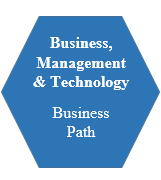 InstitutionProgram TitleCasper CollegeCertificate: AccountingCasper CollegeAAS/AB/Certificate Accounting & BookkeepingCasper CollegeAAS; BookkeeperCentral Wyoming CollegeAS: AccountingCentral Wyoming CollegeAAS: Accounting-CareerCentral Wyoming CollegeAS: AccountingEastern Wyoming CollegeAS: AccountingLaramie County Community CollegeAAS: AccountingLaramie County Community CollegeAS: AccountingLaramie County Community CollegeAA: Business, Accounting ServicesNorthern Wyoming Community College DistrictCertificate: AccountingNorthern Wyoming Community College DistrictAS: AccountingNorthern Wyoming Community College DistrictAS: Accounting/BusinessNorthwest CollegeAS: AccountingWestern Wyoming CollegeCertificate: AccountingWestern Wyoming CollegeAS: Accounting/BusinessCasper CollegeAB: Business AdministrationCasper CollegeAB: Pre-Law (Business)Casper CollegeAAS:  Leadership & Organizational ManagementCasper CollegeAS/Certificate: Office ManagementCasper CollegeAAS:  ManagementCentral Wyoming CollegeAS: Business AdministrationCentral Wyoming CollegeAAS: Business ManagementCentral Wyoming CollegeAS: Organization Management & LeadershipEastern Wyoming CollegeAS: Business AdministrationEastern Wyoming CollegeAAS: Business AdministrationEastern Wyoming CollegeAS: Business AdministrationLaramie County Community CollegeAAS: Business, Small Business ManagementLaramie County Community CollegeAAS: Business ManagementLaramie County Community CollegeAS: Business AdministrationLaramie County Community CollegeAS: Business & FinanceLaramie County Community CollegeAAS: Business, Financial ServicesLaramie County Community CollegeAAS: Business, Small Business ManagementLaramie County Community CollegeAAS: Business, Supply Chain ConcentrationNorthern Wyoming Community College DistrictAA: Business AdministrationNorthern Wyoming Community College DistrictAS: BusinessNorthwest CollegeAS: Business AdministrationNorthwest CollegeAS: BusinessWestern Wyoming CollegeAS: Business AdministrationWestern Wyoming CollegeAAS: Business ManagementWestern Wyoming CollegeCertificate: Supervision & LeadershipCasper CollegeAFA: Graphic DesignCasper CollegeAAS/Certificate: Web DesignCasper CollegeAAS/Certificate Web Design & DevelopmentCasper CollegeAS: Computer SecurityCasper CollegeAS: Computer ScienceCasper CollegeAS: Computer Science: Business ConcentrationCasper CollegeAS: Cyber SecurityCasper CollegeAS:  Cyber SecurityCasper CollegeCertificate: Electronics TechnologyCasper CollegeAAS/Certificate: Software Support SpecialistCasper CollegeCertificate: Architectural Graphics & DesignCasper CollegeAS:  Geographic Information SystemsCentral Wyoming CollegeAS/Certificate: Computer TechnologyCentral Wyoming CollegeAS: Computer ScienceCentral Wyoming CollegeCertificate: EHS-Environmental GIS TechCentral Wyoming CollegeAAS: Software Support SpecialistEastern Wyoming CollegeCertificate: Computer ApplicationsEastern Wyoming CollegeDiploma: CNET - Network TechnicianLaramie County Community CollegeDiploma:  CIS Web DesignLaramie County Community CollegeAAS : CybersecurityLaramie County Community CollegeDiploma: CIS Microsoft Systems and NetworksLaramie County Community CollegeAS: Computer ScienceLaramie County Community CollegeAAS: Computer Information SystemsLaramie County Community CollegeCertificate: Computer Support Specialist Laramie County Community CollegeDiploma: Cybersecurity Fundamentals Laramie County Community CollegeDiploma: Cybersecurity Professional Laramie County Community CollegeDiploma: Datacenter Technician Laramie County Community CollegeAS: Computer Science: Business ConcentrationLaramie County Community CollegeDiploma: Systems Administrator Northern Wyoming Community College DistrictAAS: Web DevelopmentNorthern Wyoming Community College DistrictAAS: Business Information Systems, Digital MediaNorthern Wyoming Community College DistrictAAS: Business Information Systems, Application Software Spec.Northern Wyoming Community College DistrictAAS: Computer Networking Administration Northern Wyoming Community College DistrictAS: Computer ScienceNorthern Wyoming Community College DistrictCertificate: Cyber Security Northern Wyoming Community College DistrictCertificate: IT Support TechnicianNorthwest CollegeAAS: Web Development Northwest CollegeAAS: Computer Web DesignNorthwest CollegeAA/AAS: Graphic DesignNorthwest CollegeAAS: Computer Networking Administration Northwest CollegeAS: Computer ScienceNorthwest CollegeCertificate: Cyber SecurityNorthwest CollegeCertificate: Robotics TechnologyWestern Wyoming CollegeAAS/Certificate: Application Software SpecialistWestern Wyoming CollegeAAS: Business Information SystemsWestern Wyoming CollegeAS: Computer ScienceWestern Wyoming CollegeComputer Science Endorsement PreparationWestern Wyoming CollegeCertificate: Geographical Information Systems (GIS)Western Wyoming CollegeCertificate: Social MediaWestern Wyoming CollegeAAS: Business Information Systems: Digital MediaWestern Wyoming CollegeCertificate: Digital Design TechnologiesWestern Wyoming CollegeCertificate: Web Site DevelopmentCasper CollegeAS/Certificate Retail Management & MerchandisingCasper CollegeAS:  MarketingNorthern Wyoming Community College DistrictAS:  MarketingCasper CollegeAAS: EntrepreneurshipCentral Wyoming CollegeAAS/Certificate: EntrepreneurshipEastern Wyoming CollegeCertificate: Entrepreneurship Laramie County Community CollegeDiploma: EntrepreneurshipCentral Wyoming CollegeAA: Administrative AssistantNorthwest CollegeCertificate: Administrative Assistant Laramie County Community CollegeDiploma: Office Applications Specialist Northern Wyoming Community College DistrictCertificate: Administrative AssistantWestern Wyoming CollegeCertificate: Administrative AssistantCasper CollegeAS: EconomicsEastern Wyoming CollegeAS: EconomicsCasper CollegeAS/Certificate: StatisticsEastern Wyoming CollegeAS.: Statistics